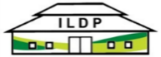 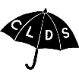 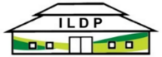 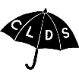 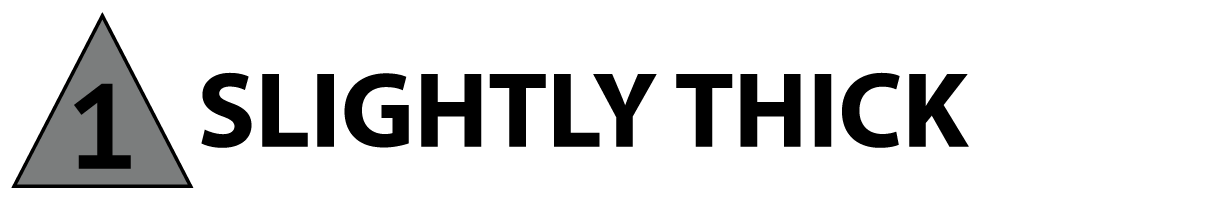 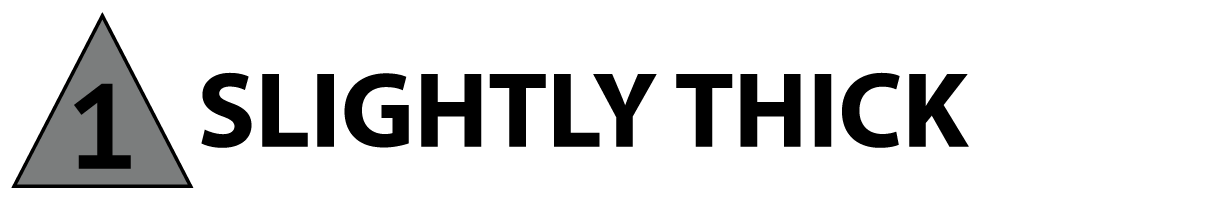 Please read the Speech & Language Therapy Eating & Drinking instructions to ensure the correct consistency is prepared1. Put powder in first: 1 scoops OR 1 sachet for Slightly Thick consistency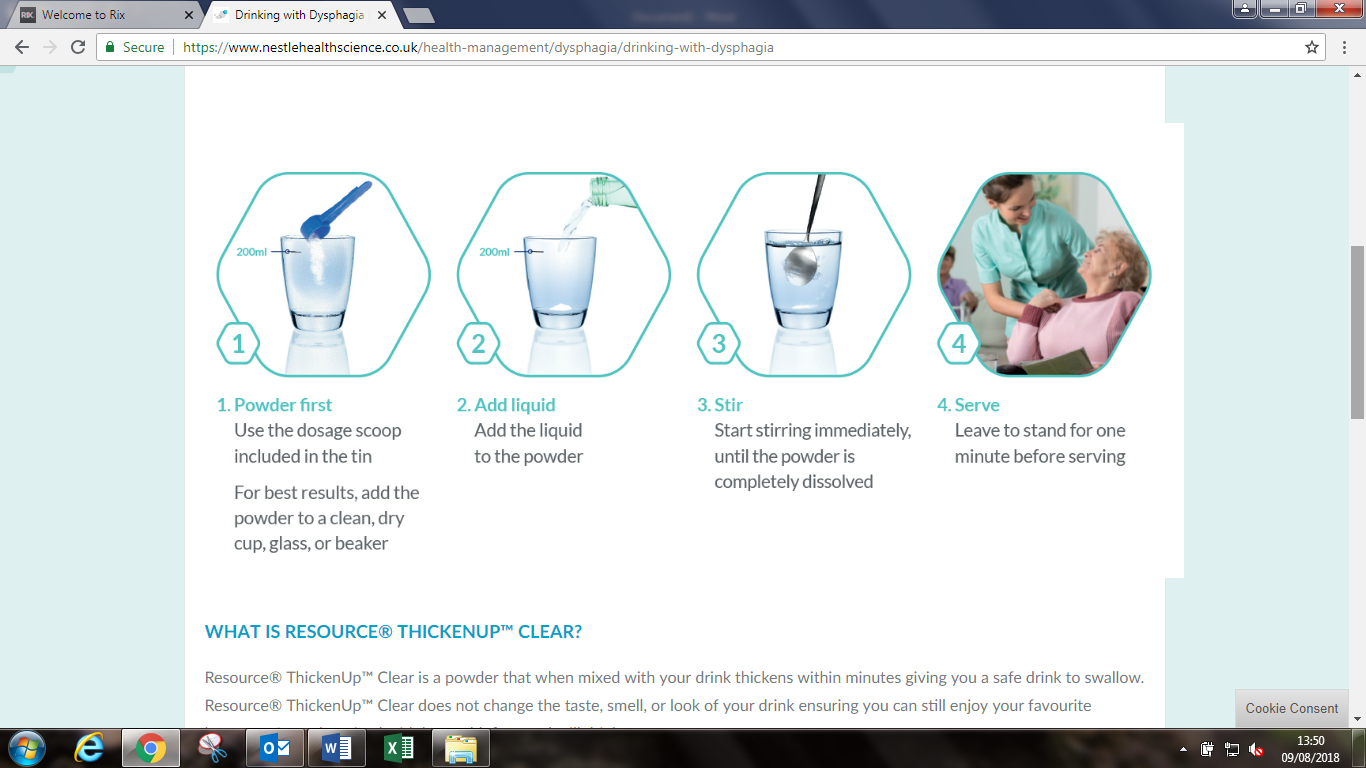 To achieve best dissolution and clarity, first add the powder to a clean, dry cup/ glass/ beaker using the dosage scoop provided2. Next pour 200ml of liquid over the powder3. Next stir brisklyResource ThickenUp Clear thickens quickly so please start stirring with a spoon immediately until the powder is completely dissolved4. Enjoy!Stabilisation time is quick - for tea, coffee and water it’s ready in a minute.For juices and milk leave it standing for a few minutesWhat does slightly thick consistency look like?thicker than waterrequires a little more effort to drink than liquidsflows through a straw or syringe  Examples include Aymes 2.0 Cal strawberry and Ensure Plus chocolate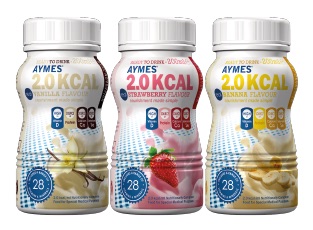 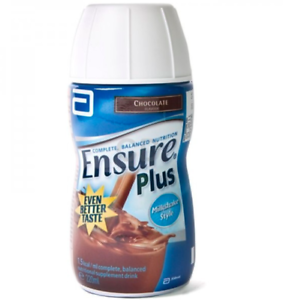 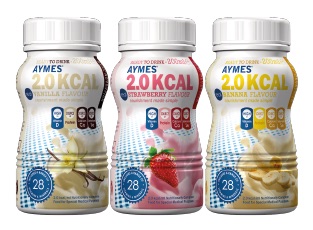 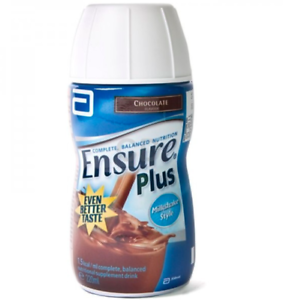 